															ПРОЕКТ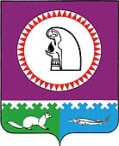 Об утверждении административного регламента предоставления муниципальной услуги «Утверждениесхемы расположения земельного участка или земельных участков на кадастровом плане территории»В соответствии с Земельным кодексом Российской Федерации, Федеральным законом Российской Федерации от  № 210-ФЗ «Об организации предоставления государственных и муниципальных услуг», постановлением администрации Октябрьского района от  № 2721 «О Порядке разработки и утверждения административных регламентов предоставления муниципальных услуг»:1.	Утвердить административный регламент предоставления муниципальной услуги «Утверждение схемы расположения земельного участка или земельных участков                на кадастровом плане территории» согласно приложению.2.	Опубликовать постановление в официальном сетевом издании «октвести.ру».3.	Контроль за выполнением постановления возложить на заместителя главы Октябрьского района по вопросам муниципальной собственности, недропользования, председателя Комитета по управлению муниципальной собственностью администрации Октябрьского района Хомицкого В.М.Глава Октябрьского района							А.П. КуташоваПриложениек постановлению администрации Октябрьского районаот «____» _______________2021 г. № _____Административный регламент предоставления муниципальной услуги «Утверждение схемы расположения земельного участка или земельных участков на кадастровом плане территории»I. Общие положенияПредмет регулирования административного регламентаАдминистративный регламент предоставления муниципальной услуги «Утверждение схемы расположения земельного участка или земельных участков на кадастровом плане территории» (далее – административный регламент, муниципальная услуга) разработан в целях повышения качества предоставления муниципальной услуги, устанавливает состав, последовательность и сроки выполнения административных процедур и административных действий администрации Октябрьского района в лице Комитета по управлению муниципальной собственностью администрации Октябрьского района (далее – Комитет, уполномоченный орган), его должностных лиц, порядок взаимодействия с заявителями, органами власти и организациями при предоставлении муниципальной услуги, формы контроля за исполнением административного регламента, порядок обжалования решений и действий (бездействия) органа, предоставляющего муниципальную услугу, и его должностных лиц и принимаемых ими решений.Действие Административного регламента распространяется на следующие случаи образования земельных участков из земель или земельных участков, при отсутствии утвержденного проекта межевания территории, в границах которой предстоит образовать такие земельные участки, а именно:1) при разделе земельного участка, предоставленного юридическому лицу на праве постоянного (бессрочного) пользования;2) при разделе земельного участка, предоставленного гражданину или юридическому лицу на праве аренды или безвозмездного пользования;3) при образовании земельного участка для его продажи или предоставления в аренду путем проведения аукциона. *Учитывая положения пункта 2 статьи 3.3 Федерального закона от 25 октября 2001 года № 137-ФЗ «О введении в действие Земельного кодекса Российской Федерации», муниципальные образования сельских поселений правомочны принимать настоящий нормативный правовой акт только в отношении земель, находящихся в муниципальной собственности таких поселений Круг заявителей2. Заявителями на получение муниципальной услуги являются юридические или физические лица, обратившиеся на законных основаниях с заявлением о предварительном согласовании предоставления земельного участка (далее – заявитель).При предоставлении муниципальной услуги от имени заявителей вправе обратиться их законные представители, действующие в силу закона, или их представители на основании доверенности, оформленной в соответствии с законодательством Российской Федерации.Требования к порядку информирования о правилахпредоставления муниципальной услуги3. Информирование по вопросам предоставления муниципальной услуги, в том числе о сроках и порядке ее предоставления осуществляется специалистами уполномоченного органа в следующих формах (по выбору заявителя):устной (при личном обращении заявителя и/или по телефону);письменной (при письменном обращении заявителя по почте, электронной почте, факсу);на информационном стенде уполномоченного органа в форме информационных (текстовых) материалов;в форме информационных (мультимедийных) материалов в информационно-телекоммуникационной сети «Интернет»: на официальном сайте Октябрьского района www.oktregion.ru (далее – официальный сайт);в федеральной государственной информационной системе «Единый портал государственных и муниципальных услуг (функций)» www.gosuslugi.ru (далее – Единый портал) по ссылке https://www.gosuslugi.ru/291188/1/info;в региональной информационной системе Ханты-Мансийского автономного округа – Югры «Портал государственных и муниципальных услуг (функций) Ханты-Мансийского автономного округа – Югры» 86.gosuslugi.ru (далее – региональный портал).4. Информирование о ходе предоставления муниципальной услуги осуществляется специалистами уполномоченного органа в следующих формах (по выбору заявителя):устной (при личном обращении заявителя и по телефону);письменной (при письменном обращении заявителя по почте, электронной почте, факсу).5. В случае устного обращения (лично или по телефону) заявителя (его представителя) специалисты уполномоченного органа в часы приема осуществляют устное информирование (соответственно лично или по телефону) обратившегося за информацией заявителя. Устное информирование осуществляется не более 15 минут.При невозможности специалиста, принявшего звонок, самостоятельно ответить на поставленные вопросы, телефонный звонок переадресовывается другому должностному лицу или же обратившемуся сообщается телефонный номер, по которому можно получить необходимую информацию.В случае если для ответа требуется более продолжительное время, специалист, осуществляющий устное информирование, может предложить заявителю направить в уполномоченный орган обращение о предоставлении письменной консультации по процедуре предоставления муниципальной услуги, и о ходе предоставления муниципальной услуги, либо назначить другое удобное для заявителя время для устного информирования.При консультировании по вопросам предоставления муниципальной услуги по письменным обращениям ответ на обращение направляется заявителю в срок, не превышающий 30 календарных дней с момента регистрации обращения в уполномоченном органе.При консультировании заявителей о ходе предоставления муниципальной услуги в письменной форме информация направляется в срок, не превышающий 3 рабочих дней.Для получения информации по вопросам предоставления муниципальной услуги посредством Единого и регионального порталов заявителям необходимо использовать адреса в информационно-телекоммуникационной сети «Интернет», указанные в пункте 3 административного регламента.Информирование заявителей о порядке предоставления муниципальной услуги в ммногофункциональном центре предоставления государственных и муниципальных услуг (далее – МФЦ), а также по иным вопросам, связанным с предоставлением муниципальной услуги, осуществляется МФЦ в соответствии с заключенным соглашением и регламентом работы МФЦ.6. Информация по вопросам предоставления муниципальной услуги, в том числе о сроках и порядке ее предоставления, размещенная на Едином и региональном порталах, на официальном сайте, предоставляется заявителю бесплатно.Доступ к информации по вопросам предоставления муниципальной услуги, в том числе о ходе, сроках и порядке ее предоставления, осуществляется без выполнения заявителем каких-либо требований, в том числе без использования программного обеспечения, установка которого на технические средства заявителя требует заключения лицензионного или иного соглашения с правообладателем программного обеспечения, предусматривающего взимание платы, регистрацию или авторизацию заявителя или предоставление им персональных данных.7. Справочная информация о месте нахождения и графиках работы уполномоченного органа, государственных и муниципальных органов и организаций, обращение в которые необходимо для получения муниципальной услуги, а также МФЦ, справочные телефоны уполномоченного органа, иных организаций, участвующих в предоставлении муниципальной услуги, территориальных органов федеральных органов исполнительной власти, органов местного самоуправления муниципальных образований Ханты-Мансийского автономного округа – Югры, участвующих в предоставлении муниципальной услуги, или в ведении которых находятся документы и (или) информация, получаемые по межведомственному запросу, в том числе номер телефона-автоинформатора (при наличии), адреса официального сайта, а также электронной почты и (или) формы обратной связи уполномоченного органа (далее – справочная информация), размещается на официальном сайте, на Едином портале, региональном портале, а также на информационных стендах в помещениях уполномоченного органа, МФЦ.Для  получения такой информации по выбору заявителя могут использоваться способы, указанные в пункте 3 административного регламента.Уполномоченный орган обеспечивает полноту, актуальность и достоверность размещаемой справочной информации.8. На информационном стенде в местах предоставления муниципальной услуги и в информационно-телекоммуникационной сети «Интернет» размещается следующая информация:- текст административного регламента;- 	справочная информация;- 	перечень нормативных правовых актов, регулирующих предоставление муниципальной услуги;- 	информация о праве заявителя на досудебное (внесудебное) обжалование действий (бездействия) и решений, принятых (осуществляемых) в ходе предоставления муниципальной услуги;- 	бланки заявлений о предоставлении муниципальной услуги и образцы их заполнения.9. В случае внесения изменений в порядок предоставления муниципальной услуги специалисты уполномоченного органа в срок, не превышающий 5 рабочих дней со дня вступления в силу таких изменений, обеспечивают размещение информации в информационно-телекоммуникационной сети «Интернет» на официальном сайте, региональном портале, Едином портале, на информационных стендах уполномоченного органа, находящихся в местах предоставления муниципальной услуги.II. Стандарт предоставления муниципальной услугиНаименование муниципальной услуги10. Утверждение схемы расположения земельного участка или земельных участков на кадастровом плане территории.Наименование органа местного самоуправления, предоставляющего муниципальную услугу, его структурных подразделений, участвующих в предоставлении муниципальной услуги	11. Органом, предоставляющим муниципальную услугу, является администрация Октябрьского района. 	Непосредственное предоставление муниципальной услуги осуществляет Комитет по управлению муниципальной собственностью администрации Октябрьского района (далее – уполномоченный орган, Комитет).    За получением муниципальной услуги заявитель может обратиться в МФЦ.               При предоставлении муниципальной услуги уполномоченный орган осуществляет межведомственное информационное взаимодействие с: МФЦ, Управлением Федеральной службы государственной регистрации, кадастра и картографии (Росреестр) по Ханты-Мансийскому автономному округу – Югре (отдел по городу Нягань и Октябрьскому району) (далее – Росреестр), территориальным органом Федеральной налоговой службы Межрайонная ИФНС России № 3 по Ханты-Мансийскому автономному округу – Югре (далее – УФНС России по ХМАО – Югре).12. В соответствии с требованиями пункта 3 части 1 статьи 7 Федерального закона от  № 210-ФЗ «Об организации предоставления государственных и муниципальных услуг» (далее также – Федеральный закон № 210-ФЗ) запрещается требовать от заявителя осуществления действий, в том числе согласований, необходимых для получения муниципальной услуги и связанных с обращением в иные государственные органы, органы местного самоуправления, организации, за исключением получения услуг и получения документов и информации, предоставляемых в результате предоставления таких услуг, включенных в Перечень услуг, которые являются необходимыми и обязательными для предоставления муниципальных услуг, утвержденный решением Думы Октябрьского района от  № 150 «Об утверждении перечня услуг, которые являются необходимыми и обязательными для предоставления муниципальных услуг структурными подразделениями администрации Октябрьского района».Результат предоставления муниципальной услуги 13. Результатом предоставления муниципальной услуги является выдача (направление) заявителю:решение об утверждении схемы земельного участка, подготовленного на официальном бланке администрации Октябрьского района в форме постановления за подписью главы Октябрьского района, либо лица его замещающего.Решение об отказе в предоставлении муниципальной услуги оформляется в форме уведомления на официальном бланке администрации Октябрьского района, за подписью заместителя главы Октябрьского района, курирующего сферу деятельности уполномоченного органа, либо лица, его замещающего.Срок предоставления муниципальной услуги14. Срок предоставления муниципальной услуги  составляет:Общий срок предоставления муниципальной услуги составляет 30 (тридцать календарных дней) со дня поступления заявления о предоставлении муниципальной услуги в Уполномоченный орган. В общий срок предоставления муниципальной услуги входит срок направления межведомственных запросов и получения на них ответов, срок выдачи (направления) документов, являющихся результатом предоставления муниципальной услуги.В случае обращения заявителя за получением муниципальной услуги в МФЦ срок предоставления муниципальной услуги исчисляется со дня передачи МФЦ документов, обязанность по предоставлению которых возложена на заявителя, в Уполномоченный орган.15. Срок выдачи (направления) документа, являющегося результатом предоставления муниципальной услуги, в течение 14 календарных дней со дня регистрации в уполномоченном органе заявления со дня принятия соответствующего решения. 1) в течение одного месяца со дня поступления заявления – в случае раздела земельного участка, предоставленного юридическому лицу на праве постоянного (бессрочного) пользования, а также в случае раздела земельного участка, предоставленного гражданину или юридическому лицу на праве аренды или безвозмездного пользования;2) не более двух месяцев со дня поступления заявления - в случае образования земельного участка для его продажи или предоставления в аренду путем проведения аукциона.В срок предоставления муниципальной услуги не входит период от даты принятия решения о приостановлении предоставления муниципальной услуги до даты принятия решения, указанного в абзаце втором пункта 22 Административного регламента.В случае обращения заявителя за получением муниципальной услуги в МФЦ, срок предоставления муниципальной услуги исчисляется с даты регистрации заявления в уполномоченном органе, о чем работник МФЦ уведомляет заявителя.Правовые основания для предоставления муниципальной услуги16. Актуальный перечень нормативных правовых актов, регулирующих предоставление муниципальной услуги (с указанием их реквизитов и источников официального опубликования), размещается на официальном сайте, на Едином и региональном порталах.Исчерпывающий перечень документов, необходимых в соответствии с нормативными правовыми актамидля предоставления муниципальной услуги и услуг, которые являются необходимыми и обязательными для предоставления муниципальной услуги17. Исчерпывающий перечень документов, необходимых для предоставления муниципальной услуги, которые заявитель должен представить самостоятельно:1) заявление об утверждении схемы расположения земельного участка или земельных участков на кадастровом плане территории (далее также – заявление, заявление о предоставлении муниципальной услуги);2) копия документа, удостоверяющего личность заявителя (удостоверяющего личность представителя заявителя, если заявление представляется представителем заявителя) (представление указанного в настоящем подпункте документа не требуется в случае представления заявления посредством отправки через личный кабинет Единого или регионального порталов, а также, если заявление подписано усиленной квалифицированной электронной подписью);3) доверенность (в случае представления заявления представителем заявителя, действующим на основании доверенности);4) письменное согласие землепользователей, землевладельцев, арендаторов, залогодержателей исходных земельных участков (не требуется в случаях, указанных в пункте 4 статьи 11.2 Земельного кодекса Российской Федерации);5) копии правоустанавливающих и (или) правоудостоверяющих документов на исходный земельный участок, если права на него не зарегистрированы в Едином государственном реестре недвижимости (решение (акт) уполномоченного органа о предоставлении земельного участка (земельных участков), государственный акт на право пользования землей, свидетельство на право собственности на землю, бессрочного (постоянного) пользования землей (на право владения, пожизненно наследуемого владения на землю) (предоставляются в случае обращения с заявлением о предоставлении муниципальной услуги в целях раздела земельного участка, который предоставлен на праве постоянного (бессрочного) пользования, аренды или безвозмездного пользования);6) схема расположения земельного участка или земельных участков на кадастровом плане территории (далее – схема расположения земельного участка).17.1. Документом, необходимым для предоставления муниципальной услуги, запрашиваемым и получаемым в порядке межведомственного информационного взаимодействия, является выписка из Единого государственного реестра недвижимости об объекте недвижимости (на земельный участок).Выписку из Единого государственного реестра недвижимости заявитель вправе получить посредством обращения в Кадастровую палату, информация о месте нахождения и графике работы которой содержится на ее официальном сайте, указанном в пункте 7 Административного регламента. Непредставление заявителем документа, указанного в настоящем пункте Административного регламента, не является основанием для отказа заявителю в предоставлении муниципальной услуги.18. Заявление представляется в свободной форме или по рекомендуемой форме, указанной в приложении 1 к Административному регламенту. Форму заявления о предоставлении муниципальной услуги заявитель может получить:на информационном стенде в месте предоставления муниципальной услуги;у специалиста Комитета;у работника МФЦ;посредством информационно-телекоммуникационной сети «Интернет» на официальном сайте, Едином и региональном порталах.Подготовка схемы расположения земельного участка, указанной в подпункте 6 пункта 17 Административного регламента, обеспечивается заявителем. Заявитель вправе для этой цели обратиться в организацию, осуществляющую подготовку схемы расположения земельного участка. Подготовка схемы расположения земельного участка осуществляется в форме электронного документа, с учетом требований, установленных приказом Минэкономразвития России от 27 ноября 2014 года № 762 «Об утверждении требований к подготовке схемы расположения земельного участка или земельных участков на кадастровом плане территории и формату схемы расположения земельного участка или земельных участков на кадастровом плане территории при подготовке схемы расположения земельного участка или земельных участков на кадастровом плане территории в форме электронного документа, формы схемы расположения земельного участка или земельных участков на кадастровом плане территории, подготовка которой осуществляется в форме документа на бумажном носителе». Подготовка схемы расположения земельного участка может осуществляться с использованием официального сайта органа регистрации прав или с использованием иных технологических и программных средств.  Уполномоченный орган при наличии в письменной форме согласия лица, обратившегося с заявлением, вправе утвердить иной вариант схемы расположения земельного участка, в случае образования земельного участка для его продажи или предоставления в аренду путем проведения аукциона.19. Заявление подается или направляется в Уполномоченный орган или в МФЦ заявителем по его выбору на бумажном носителе лично или посредством почтовой связи либо в Уполномоченный орган в форме электронного документа. Заявление в форме электронного документа представляется в Уполномоченный орган по выбору заявителя:путем заполнения формы запроса, размещенной на официальном сайте Уполномоченного органа, посредством отправки его через личный кабинет Единого портала или регионального портала;путем направления электронного документа на официальную электронную почту Уполномоченного органа (далее – представление посредством электронной почты).Порядок и способы подачи заявлений, если они подаются в форме электронных документов с использованием информационно-телекоммуникационной сети «Интернет», и требования к их формату утверждены приказом Минэкономразвития России от 14 января 2015 года № 7 «Об утверждении порядка и способов подачи заявлений об утверждении схемы расположения земельного участка или земельных участков на кадастровом плане территории, заявления о проведении аукциона по продаже земельного участка, находящегося в государственной или муниципальной собственности, или аукциона на право заключения договора аренды земельного участка, находящегося в государственной или муниципальной собственности, заявления о предварительном согласовании предоставления земельного участка, находящегося в государственной или муниципальной собственности, заявления о предоставлении земельного участка, находящегося в государственной или муниципальной собственности, и заявления о перераспределении земель и (или) земельных участков, находящихся в государственной или муниципальной собственности, и земельных участков, находящихся в частной собственности, в форме электронных документов с использованием информационно-телекоммуникационной сети «Интернет», а также требований к их формату» (далее – приказ Минэкономразвития России № 7).В случае подачи заявления лично копии документов для удостоверения их верности представляются с одновременным предъявлением оригиналов документов. Копии документов после проверки соответствия оригиналам заверяются лицом, их принимающим. В случае подачи заявления лично заявителю (представителю заявителя) выдается расписка в приеме документов по форме, приведенной в приложении 2 к Административному регламенту, с указанием перечня представленных заявителем документов, даты и времени получения. В случае подачи заявления в форме электронного документа уведомление о получении заявления направляется указанным заявителем в заявлении способом не позднее рабочего дня, следующего за днем поступления заявления в Уполномоченный орган. В случае подачи заявления путем направления почтовым отправлением расписка в получении заявления и копий документов гражданину не выдается.20. В соответствии с частью 1 статьи 7 Федерального закона 
№ 210-ФЗ запрещается требовать от заявителей:1) представления документов и информации или осуществления действий, представление или осуществление которых не предусмотрено нормативными правовыми актами, регулирующими отношения, возникающие в связи с предоставлением муниципальной услуги;2) представления документов и информации, в том числе подтверждающих внесение заявителем платы за предоставление муниципальной услуги, которые находятся в распоряжении органов, предоставляющих государственные и муниципальные услуги, иных государственных органов, органов местного самоуправления либо подведомственных государственным органам или органам местного самоуправления организаций, участвующих в предоставлении предусмотренных частью 1 статьи 1 Федерального закона № 210-ФЗ государственных и муниципальных услуг, в соответствии с нормативными правовыми актами Российской Федерации, нормативными правовыми актами Ханты-Мансийского автономного округа – Югры, муниципальными правовыми актами, за исключением документов, включенных в определенный частью 6 статьи 7 Федерального закона № 210-ФЗ перечень документов. Заявитель вправе представить указанные документы и информацию в орган, предоставляющий муниципальную услугу, по собственной инициативе;3) представления документов и информации, отсутствие и (или) недостоверность которых не указывались при первоначальном отказе в приеме документов, необходимых для предоставления муниципальной услуги, либо в предоставлении муниципальной услуги, за исключением следующих случаев:изменение требований нормативных правовых актов, касающихся предоставления муниципальной услуги, после первоначальной подачи заявления о предоставлении муниципальной услуги;наличие ошибок в заявлении о предоставлении муниципальной услуги и документах, поданных заявителем после первоначального отказа в приеме документов, необходимых для предоставления муниципальной услуги, либо в предоставлении муниципальной услуги и не включенных в представленный ранее комплект документов;истечение срока действия документов или изменение информации после первоначального отказа в приеме документов, необходимых для предоставления муниципальной услуги, либо в предоставлении муниципальной услуги;выявление документально подтвержденного факта (признаков) ошибочного или противоправного действия (бездействия) должностного лица Уполномоченного органа, работника МФЦ при первоначальном отказе в приеме документов, необходимых для предоставления муниципальной услуги, либо в предоставлении муниципальной услуги, о чем в письменном виде за подписью руководителя Уполномоченного органа, руководителя МФЦ при первоначальном отказе в приеме документов, необходимых для предоставления муниципальной услуги, уведомляется заявитель, а также приносятся извинения за доставленные неудобства.Исчерпывающий перечень оснований для отказа в приеме документов, необходимых для предоставления муниципальной услуги21. Оснований для отказа в приеме документов, необходимых для предоставления муниципальной услуги, законодательством Российской Федерации не предусмотрено.Исчерпывающий перечень оснований для приостановления и (или)отказа в предоставлении муниципальной услуги22. Если на момент поступления в Уполномоченный орган заявления на рассмотрении такого органа находится представленная ранее другим лицом схема расположения земельного участка и местоположение земельных участков, образование которых предусмотрено этими схемами, частично или полностью совпадает, Уполномоченный орган принимает решение о приостановлении рассмотрения поданного позднее заявления об утверждении схемы расположения земельного участка и направляет такое решение заявителю.Рассмотрение поданного позднее заявления приостанавливается до принятия решения об утверждении ранее направленной схемы расположения земельного участка либо до принятия решения об отказе в утверждении ранее направленной схемы расположения земельного участка.23. Основания для отказа в утверждении схемы расположения земельного участка согласно пункту 16 статьи  пункту 8 статьи 39.11  Земельного кодекса Российской Федерации:1) несоответствие схемы расположения земельного участка ее форме, формату или требованиям к ее подготовке, которые установлены в соответствии с пунктом 12 статьи  Земельного кодекса Российской Федерации;2) полное или частичное совпадение местоположения земельного участка, образование которого предусмотрено схемой его расположения, с местоположением земельного участка, образуемого в соответствии с ранее принятым решением об утверждении схемы расположения земельного участка, срок действия которого не истек;3) разработка схемы расположения земельного участка с нарушением предусмотренных статьей 11.9 Земельного кодекса Российской Федерации требований к образуемым земельным участкам;4) несоответствие схемы расположения земельного участка утвержденному проекту планировки территории, землеустроительной документации, положению об особо охраняемой природной территории;5) расположение земельного участка, образование которого предусмотрено схемой расположения земельного участка, в границах территории, для которой утвержден проект межевания территории;6) в отношении земельного участка не установлено разрешенное использование или разрешенное использование земельного участка не соответствует целям использования земельного участка, указанным в заявлении о проведении аукциона (при образовании земельного участка, находящегося в муниципальной собственности или государственная собственность на который не разграничена, для его продажи или предоставления в аренду путем проведения аукциона);7) земельный участок не отнесен к определенной категории земель (при образовании земельного участка, находящегося в муниципальной собственности или государственная собственность на который не разграничена, для его продажи или предоставления в аренду путем проведения аукциона);8) земельный участок предоставлен на праве постоянного (бессрочного) пользования, безвозмездного пользования, пожизненного наследуемого владения или аренды (при образовании земельного участка, находящегося в муниципальной собственности или государственная собственность на который не разграничена, для его продажи или предоставления в аренду путем проведения аукциона);9) на земельном участке расположены здание, сооружение, объект незавершенного строительства, принадлежащие гражданам или юридическим лицам, за исключением случаев, если на земельном участке расположены сооружения (в том числе сооружения, строительство которых не завершено), размещение которых допускается на основании сервитута, публичного сервитута, или объекты, размещенные в соответствии со статьей 39.36 Земельного кодекса Российской Федерации, а также случаев проведения аукциона на право заключения договора аренды земельного участка, если в отношении расположенных на нем здания, сооружения, объекта незавершенного строительства принято решение о сносе самовольной постройки либо решение о сносе самовольной постройки или ее приведении в соответствие с установленными требованиями и в сроки, установленные указанными решениями, не выполнены обязанности, предусмотренные частью 11 статьи 55.32 Градостроительного кодекса Российской Федерации (при образовании земельного участка, находящегося в муниципальной собственности или государственная собственность на который не разграничена, для его продажи или предоставления в аренду путем проведения аукциона);10) на земельном участке расположены здание, сооружение, объект незавершенного строительства, находящиеся в государственной или муниципальной собственности, и продажа или предоставление в аренду указанных здания, сооружения, объекта незавершенного строительства является предметом другого аукциона либо указанные здание, сооружение, объект незавершенного строительства не продаются или не передаются в аренду на этом аукционе одновременно с земельным участком, за исключением случаев, если на земельном участке расположены сооружения (в том числе сооружения, строительство которых не завершено), размещение которых допускается на основании сервитута, публичного сервитута, или объекты, размещенные в соответствии со статьей 39.36 Земельного кодекса Российской Федерации (при образовании земельного участка, находящегося в муниципальной собственности или государственная собственность на который не разграничена, для его продажи или предоставления в аренду путем проведения аукциона);11) земельный участок расположен в границах застроенной территории, в отношении которой заключен договор о ее развитии, или территории, в отношении которой заключен договор о ее комплексном освоении (при образовании земельного участка, находящегося в муниципальной собственности или государственная собственность на который не разграничена, для его продажи или предоставления в аренду путем проведения аукциона);12) земельный участок в соответствии с утвержденными документами территориального планирования и (или) документацией по планировке территории предназначен для размещения объектов федерального значения, объектов регионального значения или объектов местного значения (при образовании земельного участка, находящегося в муниципальной собственности или государственная собственность на который не разграничена, для его продажи или предоставления в аренду путем проведения аукциона);13) земельный участок предназначен для размещения здания или сооружения в соответствии с государственной программой Российской Федерации, государственной программой субъекта Российской Федерации или адресной инвестиционной программой (при образовании земельного участка, находящегося в муниципальной собственности или государственная собственность на который не разграничена, для его продажи или предоставления в аренду путем проведения аукциона);14) в отношении земельного участка принято решение о предварительном согласовании его предоставления (при образовании земельного участка, находящегося в муниципальной собственности или государственная собственность на который не разграничена, для его продажи или предоставления в аренду путем проведения аукциона);15) в отношении земельного участка поступило заявление о предварительном согласовании его предоставления или заявление о предоставлении земельного участка, за исключением случаев, если принято решение об отказе в предварительном согласовании предоставления такого земельного участка или решение об отказе в его предоставлении (при образовании земельного участка, находящегося в муниципальной собственности или государственная собственность на который не разграничена, для его продажи или предоставления в аренду путем проведения аукциона);16) земельный участок является земельным участком общего пользования или расположен в границах земель общего пользования, территории общего пользования (при образовании земельного участка, находящегося в муниципальной собственности или государственная собственность на который не разграничена, для его продажи или предоставления в аренду путем проведения аукциона);17) земельный участок изъят для государственных или муниципальных нужд, за исключением земельных участков, изъятых для государственных или муниципальных нужд в связи с признанием многоквартирного дома, который расположен на таком земельном участке, аварийным и подлежащим сносу или реконструкции (при образовании земельного участка, находящегося в муниципальной собственности или государственная собственность на который не разграничена, для его продажи или предоставления в аренду путем проведения аукциона);18) земельный участок полностью расположен в границах зоны с особыми условиями использования территории, установленные ограничения использования земельных участков в которой не допускают использования земельного участка в соответствии с целями использования такого земельного участка, указанными в заявлении о проведении аукциона (при образовании земельного участка, находящегося в муниципальной собственности или государственная собственность на который не разграничена, для его продажи или предоставления в аренду путем проведения аукциона).Перечень услуг, необходимых и обязательных для предоставления муниципальной услуги, в том числе сведения о документе (документах), выдаваемом (выдаваемых) организациями, участвующими в предоставлении муниципальной услуги24. Услугой, необходимой и обязательной для предоставления муниципальной услуги, является:24.1 Подготовка схемы расположения земельного участка на кадастровом плане территории (СРЗУ) в случае, если земельный участок предстоит образовать и не утвержден проект межевания территории, в границах которой предстоит образовать такой земельный участок (с использованием системы координат, применяемой при ведении Единого государственного реестра недвижимости).СРЗУ готовится в электронной форме в соответствии с требованиями, установленными приказом Минэкономразвития России от  № 762.Подготовка СРЗУ в электронной форме осуществляется кадастровыми инженерами, организациями либо индивидуальными предпринимателями, специализирующимися на выполнении кадастровых работ, имеющими аккредитацию на данный вид кадастровых работ.Заявитель имеет право самостоятельно подготовить СРЗУ в электронной форме посредством официального сайта Росреестра с использованием личного кабинета пользователя либо с использованием иных технологических и программных средств. Результатом предоставления услуги является документ (схема) с изображением границ образуемого земельного участка или образуемых земельных участков на кадастровом плане территории. В схеме расположения земельного участка указывается площадь каждого образуемого земельного участка и в случае, если предусматривается образование двух и более земельных участков, указываются их условные номера. В форме электронного документа СЗРУ должна быть выполнена с использованием XML-схемы и представлять из себя набор файлов, упакованных в один ZIP-архив, подписанный усиленной квалифицированной подписью уполномоченного должностного лица.Схема расположения земельного участка утверждается решением администрации Октябрьского района либо соглашением о перераспределении земельных участков, являющимся результатом предоставления муниципальной услуги.СРЗУ изготавливаться в форме документа на бумажном носителе только в случае выбора таковой формы физическим лицом, которому будет предоставлен образуемый земельный участок без торгов, при подготовке схемы расположения (часть 9 статьи  Земельного кодекса Российской Федерации).Срок действия решения об утверждении схемы расположения земельного участка составляет два года.24.2. Выполнение кадастровых работ по уточнению границы земельного участка, находящегося в частной собственности, если границы земельного участка подлежат уточнению в соответствии с Федеральным законом «О государственной регистрации недвижимости» либо выполнение кадастровых работ в целях образования земельного участка в соответствии с проектом межевания территории, со схемой расположения земельного участка или с проектной документацией лесных участков.Выполнение кадастровых работ осуществляется кадастровым инженером, имеющим аккредитацию на данный вид кадастровых работ (сведения обо всех кадастровых инженерах размещены на официальном сайте Росреестра), организациями либо индивидуальными предпринимателями, специализирующимися на выполнении кадастровых работ.Результатом проведения всех работ является межевой план, содержащий все необходимые сведения на основе кадастрового плана соответствующей территории для внесения в реестр недвижимости. Межевой план подготавливается в форме электронного документа с использованием XML системы и подписывается усиленной квалифицированной электронной подписью кадастрового инженера, подготовившего такой план. Межевой план может быть подготовлен в форме документа на бумажном носителе в соответствии с условиями договора подряда, заверенного подписью и печатью подготовившего такой план кадастрового инженера. Межевой план должен соответствовать требованиям, установленным действующим законодательством Российской Федерации, Приказу Минэкономразвития России от  № 921 «Об утверждении формы и состава сведений межевого плана, требований к его подготовке». Состав сведений межевого плана в форме электронного документа должен соответствовать составу сведений, содержащихся в утвержденной форме межевого плана, с учетом Требований. Межевой план оформляется в виде одного документа в случаях, предусмотренных пунктом 20 Приказа Минэкономразвития России от  № 921 «Об утверждении формы и состава сведений межевого плана, требований к его подготовке».Сведения, в том числе изменения, уточнения, имеющиеся в межевом плане, передаются в Росреестр кадастровым инженером либо заявителем самостоятельно.Результатом предоставления услуги по уточнению границ земельного участка является выписка из Единого государственного реестра недвижимости (ЕГРН) на объект, выданная Росреестром после внесения соответствующих сведений.Размер платы, взимаемой с заявителя при предоставлениимуниципальной услуги25. Взимание государственной пошлины или иной платы за предоставление муниципальной услуги законодательством Российской Федерации, законодательством Ханты-Мансийского автономного округа – Югры не предусмотрено.Порядок, размер и основания взимания платы за предоставление услуг, которые являются необходимыми и обязательными для предоставлениямуниципальной услуги, включая информацию о методике расчета размера такой платы 26. Порядок и размер платы за предоставление услуги, указанной в пункте 24 Административного регламента, определяется соглашением заявителя и организации, предоставляющей эту услугу, в соответствии с тарифами последней.26.1. Размер платы за подготовку СРЗУ на бумажном носителе устанавливается в соответствии с заключенным контрактом (договором) между заявителем и кадастровым инженером, организацией, специализирующейся на выполнение кадастровых работ, и имеющими аккредитацию на данный вид кадастровых работ.Размер платы за подготовку СРЗУ в форме электронного документа с использованием сайта Росреестра установлен приказом Минэкономразвития России от  № 6 и составляет 100 рублей для физических лиц, 200 рублей – для юридических лиц.26.2. Размер платы за выполнение кадастровых работ устанавливаются в соответствии с заключенным контрактом (договором) между заявителем и кадастровым инженером, организацией, специализирующейся на выполнение кадастровых работ, и имеющими аккредитацию на данный вид кадастровых работ.Максимальный срок ожидания в очереди при подаче запроса о предоставлении муниципальной услуги и при получении результата предоставления муниципальной услуги27. Максимальный срок ожидания в очереди при подаче заявления о предоставлении муниципальной услуги и при получении результата предоставления муниципальной услуги составляет 15 минут.Срок регистрации запроса заявителя о предоставлении муниципальной услуги28.  Письменные обращения, поступившие в адрес Уполномоченного органа, в том числе посредством электронной почты, подлежат обязательной регистрации в течение 1 рабочего дня с момента поступления в Уполномоченный орган.В случае личного обращения заявителя с заявлением в Уполномоченный орган, такое заявление подлежит обязательной регистрации в течение 15 минут.В случае подачи заявления посредством Единого или регионального порталов письменные обращения подлежат обязательной регистрации в течение 1 рабочего дня с момента поступления в Уполномоченный орган.Срок и порядок регистрации запроса заявителя о предоставлении муниципальной услуги работниками МФЦ осуществляется в соответствии с регламентом работы МФЦ и соглашением, заключенным с Уполномоченным органом.Требования к помещениям, в которых предоставляется муниципальная услуга, к залу ожидания, местам для заполнения запросов о предоставлении муниципальной услуги, информационным стендам с образцами их заполнения и перечнем документов, необходимых для предоставления муниципальной услуги, в том числе к обеспечению доступности для инвалидов указанных объектов в соответствии с законодательством Российской Федерации о социальной защите инвалидов29. Здание, в котором предоставляется муниципальная услуга, располагается с учетом пешеходной доступности для заявителей от остановок общественного транспорта, оборудовано отдельным входом для свободного доступа заявителей.Вход в здание должен быть оборудован информационной табличкой (вывеской), содержащей информацию о наименовании, местонахождении, режиме работы, а также о телефонных номерах справочной службы.Помещения для предоставления муниципальной услуги должны соответствовать требованиям законодательства Российской Федерации о социальной защите инвалидов с целью обеспечения доступности инвалидов к получению муниципальной услуги.Помещения для предоставления муниципальной услуги размещаются преимущественно на нижних этажах зданий. Вход и выход из помещения для предоставления муниципальной услуги оборудуются: пандусами, расширенными проходами, тактильными полосами по путям движения, позволяющими обеспечить беспрепятственный доступ инвалидов; соответствующими указателями с автономными источниками бесперебойного питания; контрастной маркировкой ступеней по пути движения; информационной мнемосхемой (тактильной схемой движения); тактильными табличками с надписями, дублированными шрифтом Брайля. Лестницы, находящиеся по пути движения в помещение для предоставления муниципальной услуги оборудуются: тактильными полосами; контрастной маркировкой крайних ступеней; поручнями с двух сторон, с тактильными полосами, нанесенными на поручни, с тактильно-выпуклым шрифтом и шрифтом Брайля с указанием этажа; тактильными табличками с указанием этажей, дублированными шрифтом Брайля. Прием заявителей осуществляется в специально выделенных для предоставления муниципальной услуги помещениях обслуживания - местах предоставления муниципальной услуги. Места предоставления муниципальной услуги должны соответствовать требованиям к местам обслуживания маломобильных групп населения, к внутреннему оборудованию и устройствам в помещении, к санитарно-бытовым помещениям для инвалидов, к путям движения в помещении и залах обслуживания, к лестницам и пандусам в помещении, к лифтам, подъемным платформам для инвалидов, к аудиовизуальным и информационным системам, доступным для инвалидов.В случаях, если здание, в котором предоставляется муниципальная услуга, невозможно полностью приспособить с учетом потребностей инвалидов, уполномоченный орган принимает согласованные с общественным объединением инвалидов, осуществляющим   свою   деятельность   на   территории   Октябрьского   района, меры для обеспечения доступа инвалидов к месту предоставления услуги, либо обеспечивает предоставление необходимых услуг по месту жительства инвалида или в дистанционном режиме (по выбору заявителя).Все помещения, в которых предоставляется муниципальная услуга, должны соответствовать санитарно-эпидемиологическим требованиям, правилам пожарной безопасности, нормам охраны труда.Места ожидания должны соответствовать комфортным условиям для заявителей, быть оборудованы информационными стендами, стульями, столами, обеспечены бланками заявлений, письменными принадлежностями.Информационные стенды размещаются на видном, доступном для заявителей месте и призваны обеспечить заявителя исчерпывающей информацией. Стенды должны быть оформлены в едином стиле, надписи сделаны черным шрифтом на белом фоне. Оформление визуальной, текстовой информации о порядке предоставления муниципальной услуги должно соответствовать оптимальному зрительному восприятию этой информации заявителями. На информационных стендах, в информационно-телекоммуникационной сети «Интернет» размещается информация, указанная в пункте 8 административного регламента.На информационных стендах, информационном терминале и в информационно-телекоммуникационной сети «Интернет» размещается информация о порядке предоставления муниципальная услуги.Каждое рабочее место специалиста, участвующего в предоставлении муниципальной услуги, оборудуется персональным компьютером с возможностью доступа к необходимым информационным базам данных, позволяющим своевременно и в полном объеме получать справочную информацию по вопросам предоставления услуги, к печатающим и сканирующим устройствам, позволяющим организовать предоставление муниципальной услуги оперативно и в полном объеме.Должностные лица, ответственные за предоставление муниципальной услуги, обязаны иметь при себе бейджи и (или) таблички на рабочих местах с указанием фамилий, имен, отчеств (при наличии) и занимаемых должностей.Показатели доступности и качества муниципальной услуги30. Показателями доступности муниципальной услуги являются: - возможность получения муниципальной услуги своевременно и в соответствии с требованиями настоящего административного регламента; - возможность получения заявителем информации о порядке и сроках предоставления муниципальной услуги в форме устного или письменного информирования, посредством официального сайта, Единого и регионального порталов; - бесплатность предоставления муниципальной услуги и информации о процедуре предоставления муниципальной услуги; - доступность заявителей к форме заявления о предоставлении муниципальной услуги, размещенной на Едином и региональном порталах, в том числе с возможностью его копирования, заполнения и направления в электронной форме; - возможность осуществлять мониторинг хода предоставления муниципальной услуги посредством Единого или регионального порталов;- возможность подачи документов, необходимых для предоставления муниципальной услуги, в МФЦ;- возможность получения заявителем документов, являющихся результатом предоставления муниципальной услуги, в электронной форме посредством Единого и регионального порталов. 31. Показателями качества муниципальной услуги являются:- соблюдение специалистами уполномоченного органа, предоставляющими муниципальную услугу, сроков предоставления муниципальной услуги;- соблюдение времени ожидания в очереди при подаче заявления о предоставлении муниципальной услуги и при получении результата предоставления муниципальной услуги;- отсутствие обоснованных жалоб заявителей на качество предоставления муниципальной услуги, действия (бездействие) должностных лиц и решений, принимаемых (осуществляемых) в ходе предоставления муниципальной услуги;- количество взаимодействий заявителя с должностными лицами при предоставлении муниципальной услуги и их продолжительность.Особенности предоставления муниципальной услуги в многофункциональных центрах предоставления государственных и муниципальных услуг32. МФЦ предоставляет муниципальную услугу по принципу «одного окна», при этом взаимодействие с Уполномоченным органом происходит без участия заявителя, в соответствии с нормативными правовыми актами и соглашением о взаимодействии с МФЦ.МФЦ при предоставлении муниципальной услуги осуществляет следующие административные процедуры (действия) *: информирование о предоставлении муниципальной услуги;прием заявления об утверждении схемы расположения земельного участка или земельных участков на кадастровом плане территории.Иные требования, в том числе учитывающие особенностипредоставления муниципальной услуги в электронной форме33. При предоставлении муниципальной услуги в электронной форме обеспечивается:предоставление в установленном порядке информации о порядке, сроках и ходе предоставления муниципальной услуги;запись на прием в Уполномоченный орган, МФЦ для подачи запроса о предоставлении муниципальной услуги;формирование заявки о предоставлении муниципальной услуги;прием и регистрация заявки;получение результата предоставления муниципальной услуги;получение сведений о ходе выполнения запроса о предоставлении муниципальной услуги;	осуществление оценки качества предоставления муниципальной услуги;возможность досудебного (внесудебного) обжалования решений и действий (бездействия) Уполномоченного органа, должностных лиц Уполномоченного органа либо муниципального служащего.34. 	Запись на прием для подачи запроса осуществляется по предварительной записи с возможностью записи  в любые свободные для приема дату и время в пределах установленного графика приема заявителей.При осуществлении записи на прием Уполномоченный орган или МФЦ не вправе требовать от заявителя совершения иных действий, кроме прохождения идентификации и аутентификации в соответствии с нормативными правовыми актами Российской Федерации, указания цели приема, а также предоставления сведений, необходимых для расчета длительности временного интервала, который необходимо забронировать для приема.35. Формирование заявки осуществляется посредством заполнения электронной формы заявки на Едином портале без необходимости дополнительной подачи запроса в какой-либо иной форме.На Едином портале, официальном сайте Уполномоченного органа размещаются образцы заполнения электронной формы заявки.Форматно-логическая проверка сформированной заявки осуществляется после заполнения заявителем каждого из полей электронной формы заявки. При выявлении некорректно заполненного поля электронной формы заявки заявитель уведомляется о характере выявленной ошибки и порядке ее устранения посредством информационного сообщения непосредственно в электронной форме заявки.36.	При формировании заявки обеспечивается:1) возможность копирования и сохранения заявки;2) возможность печати на бумажном носителе копии электронной формы заявки;3) сохранение ранее введенных в электронную форму заявки значений в любой момент по желанию пользователя, в том числе при возникновении ошибок ввода и возврате для повторного ввода значений в электронную форму заявки;4) заполнение полей электронной формы заявки до начала ввода сведений заявителем с использованием сведений, размещенных в федеральной государственной информационной системе «Единая система идентификации и аутентификации в инфраструктуре, обеспечивающей информационно-технологическое взаимодействие информационных систем, используемых для предоставления государственных и муниципальных услуг в электронной форме», и сведений, опубликованных на Едином портале в части, касающейся сведений, отсутствующих в указанной системе;5) возможность вернуться на любой из этапов заполнения электронной формы заявки без потери ранее введенной информации;6) возможность доступа заявителя на Едином портале к ранее поданным им заявкам в течение не менее одного года, а также частично сформированных запросов – в течение не менее 3 месяцев.37.	Сформированная и подписанная заявка направляется в Уполномоченный орган посредством Единого портала.Уполномоченный орган обеспечивает прием заявки необходимой для предоставления муниципальной услуги, и регистрацию заявки без необходимости повторного представления заявителем такой заявки на бумажном носителе, если иное не установлено федеральными законами и принимаемыми в соответствии с ними актами Правительства Российской Федерации, законами Ханты-Мансийского автономного округа – Югры и принимаемыми в соответствии с ними актами Правительства Ханты-Мансийского автономного округа – Югры.Предоставление муниципальной услуги начинается с момента приема и регистрации Уполномоченным органом заявки, необходимой для предоставления муниципальной услуги. 38.	Заявителю в качестве результата предоставления муниципальной услуги обеспечивается по его выбору возможность получения:1) электронного документа, подписанного уполномоченным должностным лицом с использованием усиленной квалифицированной электронной подписи;2) документа на бумажном носителе, подтверждающего содержание электронного документа, направленного Уполномоченным органом, в МФЦ.В случае если федеральными законами или принимаемыми в соответствии с ними нормативными правовыми актами не установлено требование о необходимости составления документа исключительно на бумажном носителе, заявителю обеспечивается возможность выбрать вариант получения результата предоставления муниципальной услуги в форме электронного документа, подписанного уполномоченным должностным лицом с использованием усиленной квалифицированной электронной подписи, независимо от формы или способа обращения за муниципальной услугой.39. При предоставлении муниципальной услуги в электронной форме заявителю направляется:уведомление о записи на прием в Уполномоченный орган или МФЦ, содержащее сведения о дате, времени и месте приема;уведомление о приеме и регистрации запроса и иных документов, необходимых для предоставления муниципальной услуги, содержащее сведения о факте приема запроса и документов, необходимых для предоставления муниципальной услуги, и начале процедуры предоставления муниципальной услуги, а также сведения о дате и времени окончания предоставления муниципальной услуги либо мотивированный отказ в приеме запроса и иных документов, необходимых для предоставления муниципальной услуги;уведомление о факте получения информации, подтверждающей оплату услуги;уведомление о результатах рассмотрения документов, необходимых для предоставления муниципальной услуги, содержащее сведения о принятии положительного решения о предоставлении муниципальной услуги и возможности получить результат предоставления муниципальной услуги либо мотивированный отказ в предоставлении муниципальной услуги.40. Предоставление муниципальной услуги в электронной форме осуществляется с использованием электронной подписи в соответствии с требованиями федерального законодательства.В случае обращения в электронной форме за получением муниципальной услуги посредством Единого портала заявителю необходимо:для физических лиц – пройти процедуру идентификации и аутентификации в Центре обслуживания пользователей в МФЦ. Идентификация и аутентификация заявителя – физического лица осуществляются с использованием единой системы идентификации и аутентификации;для юридических лиц – пройти процедуру идентификации и аутентификации в Удостоверяющих Центрах Ханты-Мансийского автономного округа – Югры. При обращении посредством Единого портала юридические лица используют усиленную квалифицированную электронную подпись.Заявители вправе использовать простую электронную подпись в случае, предусмотренном пунктом 2.1 Правил определения видов электронной подписи, использование которых допускается при обращении за получением государственных и муниципальных услуг, утвержденных постановлением Правительства Российской Федерации от  № 634 «О видах электронной подписи, использование которых допускается при обращении за получением государственных и муниципальных услуг».III. Состав, последовательность и сроки выполнения административных процедур, требования к порядку их выполнения, в том числе особенности выполнения административных процедур в электронной форме, а также особенности выполнения административных процедур в многофункциональных центрах41. Предоставление муниципальной услуги включает в себя следующие административные процедуры:прием и регистрация заявления о предоставлении муниципальной услуги;формирование и направление межведомственных запросов;подготовка и принятие решения об утверждении схемы расположения земельного участка (об отказе в утверждении схемы расположения земельного участка);выдача (направление) результата предоставления муниципальной услуги.Административные процедуры в электронной форме осуществляются с учетом положений пунктов 33 – 40 Административного регламента.Прием и регистрация заявления о предоставлениимуниципальной услуги42. Основанием для начала административной процедуры является поступление заявления в уполномоченный орган. Должностным лицом, ответственным за прием и регистрацию заявления о предоставлении муниципальной услуги, является специалист уполномоченного органа, ответственный за предоставление муниципальной услуги.Содержание административных действий, входящих в состав административной процедуры: прием и регистрация заявления о предоставлении муниципальной услуги, при личном обращении также выдача расписки, составленной в двух экземплярах, один из которых вручается заявителю, другой – приобщается к принятым документам; при поступлении заявления о предоставлении муниципальной услуги в форме электронного документа – направление заявителю уведомления, содержащего входящий регистрационный номер заявления, дату получения уполномоченным органом указанного запроса и прилагаемых к нему документов, а также перечень наименований файлов, представленных в форме электронных документов, с указанием их объема.Максимальный срок выполнения административной процедуры: регистрация заявления осуществляется в сроки, установленные пунктом 29 административного регламента.Критерием принятия решения о приеме и регистрации заявления является наличие заявления о предоставлении муниципальной услуги и прилагаемых к нему документов.Результатом выполнения данной административной процедуры является зарегистрированное заявление о предоставлении муниципальной услуги.Способ фиксации результата выполнения административной процедуры: факт регистрации заявления о предоставлении муниципальной услуги фиксируется в журнале регистрации заявлений с проставлением в заявлении отметки о регистрации.Зарегистрированное заявление о предоставлении муниципальной услуги и прилагаемые к нему документы передаются специалисту уполномоченного органа, ответственному за формирование, направление межведомственных запросов.Заявление о предоставлении муниципальной услуги, поступившее в МФЦ, передается в уполномоченный орган в срок, установленный соглашением между МФЦ и уполномоченным органом.В случае приема заявления о предоставлении муниципальной услуги в форме электронного документа способ фиксации результата выполнения административной процедуры: - путем присвоения запросу в личном кабинете заявителя на Едином портале статуса «Заявление зарегистрировано»;- заявление о предоставлении муниципальной услуги, регистрируется специалистом уполномоченного органа в журнале регистрации заявлений.Максимальный срок выполнения административной процедуры – направление заявителю уведомления, содержащего входящий регистрационный номер заявления, дату получения уполномоченным органом указанного запроса и прилагаемых к нему документов, а также перечень наименований файлов, представленных в форме электронных документов, с указанием их объема – 1 (один) час.Должностным лицом, ответственным за направление заявителю уведомления через личный кабинет Единого портала о предоставлении муниципальной услуги, является специалист уполномоченного органа, ответственный за предоставление муниципальной услуги.Результат выполнения административной процедуры: направленное уведомление заявителю через личный кабинет Единого портала.Способ фиксации результата выполнения административной процедуры: - путем присвоения запросу в личном кабинете заявителя на Едином портале статуса «Заявление принято к рассмотрению».Зарегистрированное заявление о предоставлении муниципальной услуги и прилагаемые к нему документы передаются специалисту уполномоченного органа, ответственному за формирование, направление межведомственных запросов.Формирование и направление межведомственных запросов в органы (организации), участвующие в предоставлении муниципальной услуги, получение ответов на них43. Основанием для начала административной процедуры является поступление зарегистрированного заявления о предоставлении муниципальной услуги к специалисту, ответственному за формирование и направление межведомственных запросов.Должностным лицом, ответственным за формирование и направление межведомственных запросов, получение на них ответов, является специалист уполномоченного органа.Содержание административных действий, входящих в состав административной процедуры:экспертиза представленных заявителем документов, формирование и направление межведомственного запроса в Кадастровую палату (продолжительность и (или) максимальный срок их выполнения), – 1 рабочий день со дня поступления зарегистрированного заявления;получение ответа на межведомственный запрос (продолжительность и (или) максимальный срок их выполнения)  в соответствии с Федеральным законом № 210-ФЗ не более 5 рабочих дней со дня поступления межведомственного запроса в Кадастровую палату.Критерии принятия решения: заявителем не предоставлен документ, который он вправе предоставить по собственной инициативе, в соответствии с пунктом 17.1 Административного регламента.Результат административной процедуры: полученный ответ на межведомственный запрос.Порядок передачи результата выполнения административной процедуры: заявление и полученный ответ на межведомственный запрос передаются специалисту ответственному за подготовку проекта решения.Способ фиксации результата административной процедуры: регистрация полученного ответа на межведомственный запрос в электронном документообороте системы исполнения регламентов (СИР).Продолжительность и (или) максимальный срок выполнения административной процедуры составляет не более 6 рабочих дней со дня поступления зарегистрированного заявления к специалисту, ответственному за формирование и направление межведомственных запросов.Подготовка и принятие решения об утверждении схемы расположения земельного участка (об отказе в утверждении схемы расположения земельного участка)44. Основанием для начала административной процедуры является поступление к специалисту уполномоченного органа, ответственному за подготовку проекта решения, зарегистрированного заявления о предоставлении муниципальной услуги, прилагаемых к нему документов, ответа на межведомственный запрос (в случае его направления).Должностным лицом, ответственным за подготовку проекта решения об утверждении схемы расположения земельного участка (об отказе в утверждении схемы расположения земельного участка), является специалист уполномоченного органа, ответственный за подготовку проекта решения.Должностным лицом, ответственным за принятие решения об утверждении схемы расположения земельного участка, об отказе в утверждении схемы расположения земельного участка, о приостановлении предоставления муниципальной услуги, является заместитель главы Октябрьского района, курирующий сферу деятельности уполномоченного органа, либо лицо, его замещающее.Содержание административных действий, входящих в состав административной процедуры:специалист, ответственный за предоставление муниципальной услуги: устанавливает предмет обращения заявителя; проверяет наличие приложенных к заявлению документов, наличие документов полученных в результате межведомственного взаимодействия; устанавливает наличие полномочий по рассмотрению обращения заявителя; проверяет наличие (отсутствие) оснований для отказа в предоставлении муниципальной услуги, предусмотренных административным регламентом; исходя из предмета обращения заявителя, подготавливает проекты документов, являющиеся результатом предоставления муниципальной услуги.Не позднее 5 рабочих дней со дня представления такого заявления в электронной форме уполномоченный орган направляет заявителю на указанный в заявлении адрес электронной почты заявителя (при наличии) или иным указанным в заявлении способом уведомление с указанием допущенных нарушений требований, в соответствии с которыми должно быть представлено заявление.1) проверка представленных документов на наличие (отсутствие) оснований для отказа в предоставлении муниципальной услуги, указанных в пункте 23 Административного регламента, основания для приостановления предоставления муниципальной услуги, указанного в пункте  22 Административного регламента, в течение 10 календарных дней со дня поступления заявления и документов к специалисту;2) в течение 5 календарных дней с момента окончания проверки, указанной в подпункте 1 настоящего пункта, подготовка и подписание одного из проектов решений:об утверждении схемы расположения земельного участка; об отказе в утверждении схемы расположения земельного участка; о приостановлении предоставления муниципальной услуги;3) в случае принятия решения о приостановлении предоставления муниципальной услуги, после принятия решения, указанного в абзаце втором пункта 22 Административного регламента, в течение 10 календарных дней с момента принятия такого решения – подготовка и подписание проекта решения об утверждении схемы расположения земельного участка (об отказе в утверждении схемы расположения земельного участка – при наличии оснований для отказа в предоставлении муниципальной услуги);4) после подписания документов, указанных в подпунктах 2, 3 настоящего пункта Административного регламента, их направление специалисту, ответственному за выдачу (направление) заявителю результата предоставления муниципальной услуги – в течение 1 календарного дня со дня принятия соответствующего решения.В случае принятия решения об утверждении схемы расположения земельного участка специалист, ответственный за подготовку проекта решения, обеспечивает направление указанного решения с приложением схемы расположения земельного участка в Управление Росреестра в срок не более чем пять рабочих дней со дня принятия указанного решения.При наличии оснований, предусмотренных приказом Минэкономразвития России № 7, заявление об утверждении схемы расположения земельного участка или земельных участков на кадастровом плане территории в случае образования земельного участка, находящегося в муниципальной собственности или государственная собственность на который не разграничена, для его продажи или предоставления в аренду путем проведения аукциона не рассматривается.Критерием для принятия решения о подготовке проекта решения об утверждении схемы расположения земельного участка, об отказе в утверждении схемы расположения земельного участка, о приостановлении предоставления муниципальной услуги является наличие (отсутствие) оснований для отказа в предоставлении муниципальной услуги, указанных в пункте 23 Административного регламента, наличие (отсутствие) основания для приостановления предоставления муниципальной услуги, указанного в пункте 22 Административного регламента.Максимальный срок выполнения данной административной процедуры 30 календарных дней со дня поступления специалисту, ответственному за подготовку проекта решения, зарегистрированного заявления о предоставлении муниципальной услуги и прилагаемых к нему документов.Результатом выполнения данной административной процедуры является: постановление об утверждении схемы расположения земельного участка или земельных участков на кадастровом плане территории, подписанное главой Октябрьского района, курирующий сферу деятельности уполномоченного органа, либо лицо, его замещающее и удостоверенное печатью администрации с приложением утвержденной схемы расположения земельного участка; уведомление об отказе в утверждении схемы расположения земельного участка (далее – решение об отказе в утверждении схемы расположения земельного участка), в котором указываются все основания принятия такого решения;решение о приостановлении предоставления муниципальной услуги, в форме уведомления, подписанное заместителем главы Октябрьского района, курирующий сферу деятельности уполномоченного органа, либо лицо, его замещающее.Продолжительность и (или) максимальный срок выполнения административных действий по рассмотрению документов и оформлению документа, являющегося результатом предоставления муниципальной услуги, не должен превышать 10 календарных дней со дня поступления заявления и прилагаемых к нему документов к специалисту, ответственному за предоставление муниципальной услуги. Специалист, ответственный за предоставление муниципальной услуги в течение одного рабочего дня обеспечивает регистрацию документа, являющегося результатом предоставления муниципальной услуги. Результатом выполнения административной процедуры является регистрация подписанного документа, являющегося результатом предоставления муниципальной услуги.Способ фиксации результата выполнения административной процедуры: присвоение номера и даты в электронном документообороте подписанному документу, являющемуся результатом предоставления муниципальной услуги.Зарегистрированные документы, являющиеся результатом предоставления муниципальной услуги, передаются специалисту, ответственному за прием и регистрацию документов для их выдачи (направления) заявителю.В случае указания заявителем о выдаче результата предоставления муниципальной услуги в МФЦ (отображается в заявлении о предоставлении муниципальной услуги), специалист уполномоченного органа, ответственный за предоставление муниципальной услуги, в день регистрации документов, являющихся результатом предоставления муниципальной услуги, обеспечивает их передачу в МФЦ в соответствии с соглашением о взаимодействии с МФЦ.Выдача (направление) заявителю документов, являющихся результатом предоставления муниципальной услуги45. Основанием для начала административной процедуры является поступление оформленных документов, являющихся результатом предоставления муниципальной услуги, специалисту уполномоченного органа, ответственному за прием и регистрацию документов.Сведения о должностном лице, ответственном за выполнение административной процедуры: специалист, ответственный за прием и регистрацию документов уполномоченного органа.Содержание административных действий, входящих в состав административной процедуры: выдача (направление) заявителю документов, являющихся результатом предоставления муниципальной услуги (продолжительность и (или) максимальный срок выполнения административного действия - в течение 1 рабочего дня со дня оформления документов, являющихся результатом предоставления муниципальной услуги).Критерий принятия решения: зарегистрированные документы, являющиеся результатом предоставления муниципальной услуги.Результат выполнения административной процедуры: выданные (направленные) заявителю документы, являющиеся результатом предоставления муниципальной услуги.Порядок выдачи (направления) заявителю документов, являющихся результатом предоставления муниципальной услуги:- вручение (при личном обращении);- посредством МФЦ;- направление по почтовому адресу, указанному в заявлении.Дополнительно (при необходимости):- направление посредством электронной почты ссылки на электронный документ, размещенный на официальном сайте;- направление в виде электронного документа посредством электронной почты;- направление в виде электронного документа в раздел «Личный кабинет» Единого или регионального порталов.Способ фиксации результата выполнения административной процедуры:в случае выдачи документов, являющихся результатом предоставления муниципальной услуги, лично заявителю, запись о выдаче документов подтверждается подписью заявителя в журнале регистрации заявлений;в случае направления документов, являющихся результатом предоставления муниципальной услуги, почтой, получение заявителем документов подтверждается уведомлением о вручении;в случае выдачи документов, являющихся результатом предоставления муниципальной услуги, в МФЦ, запись о выдаче документов заявителю отображается в электронном документообороте.Порядок осуществления в электронной форме, в том числе с использованием Единого портала, административных процедур (действий)  в соответствии с положениями статьи 10 Федерального закона № 210-ФЗ 46. Доступ к информации о порядке и сроках предоставления муниципальной услуги, размещенной на Едином портале и официальном сайте, предоставляется заявителю бесплатно.47. На Едином портале размещается информация о муниципальной услуге, рекомендуемая форма заявления (запроса).48. Запись на прием в уполномоченный орган для подачи заявления (запроса) с использованием Единого портала не осуществляется.49. Прием и формирование заявления (запроса) о предоставлении муниципальной услуги в электронной форме осуществляется посредством Единого портала.Формирование запроса осуществляется посредством заполнения электронной формы запроса на Едином портале без необходимости дополнительной подачи запроса в какой-либо иной форме. На Едином портале размещается образцы заполнения электронной формы запроса. Форматно-логическая проверка сформированного запроса осуществляется в порядке, определяемом уполномоченным органом, после заполнения заявителем каждого из полей электронной формы запроса. При выявлении некорректно заполненного поля электронной формы запроса заявитель уведомляется о характере выявленной ошибки и порядке ее устранения посредством информационного сообщения непосредственно в электронной форме запроса.При формировании запроса обеспечивается:возможность копирования и сохранения запроса  и иных документов, необходимых для предоставления муниципальной услуги;возможность заполнения несколькими заявителями одной электронной формы запроса при обращении за услугами, предполагающими направление совместного запроса несколькими заявителями;возможность печати на бумажном носителе копии электронной формы запроса;сохранение ранее введенных в электронную форму запроса значений в любой момент по желанию пользователя, в том числе при возникновении ошибок ввода и возврате для повторного ввода значений в электронную форму запроса;заполнение полей электронной формы запроса до начала ввода сведений заявителем с использованием сведений, размещенных в федеральной государственной информационной системе «Единая система идентификации и аутентификации в инфраструктуре, обеспечивающей информационно-технологическое взаимодействие информационных систем, используемых для предоставления государственных и муниципальных услуг в электронной форме» (далее – единая система идентификации и аутентификации), и сведений, опубликованных на Едином и региональном порталах, в части, касающейся сведений, отсутствующих в единой системе идентификации и аутентификации;возможность вернуться на любой из этапов заполнения электронной формы запроса без потери ранее введенной информации;возможность доступа заявителя на Едином портале к ранее поданным им запросам в течение не менее одного года, а также частично сформированных запросов – в течение не менее 3 месяцев.50. Сформированный и подписанный запрос и иные документы, необходимые для предоставления муниципальной услуги, направляются в уполномоченный орган посредством Единого портала.Уполномоченный орган обеспечивает прием запроса  и документов, необходимых для предоставления муниципальной услуги, и регистрацию запроса без необходимости повторного представления заявителем таких документов на бумажном носителе, если иное не установлено федеральным и окружным законодательством.Предоставление муниципальной услуги начинается с момента приема и регистрации уполномоченным органом электронных документов, необходимых для предоставления муниципальной услуги, за исключением случая, если для начала процедуры предоставления муниципальной услуги в соответствии с законодательством требуется личная явка.Специалист уполномоченного органа обеспечивает прием документов, необходимых для предоставления муниципальной услуги, и регистрацию запроса без необходимости повторного представления заявителем таких документов на бумажном носителе. После принятия запроса специалистом уполномоченного органа, статус запроса заявителя в личном кабинете на Едином или региональном портале обновляется до статуса «принято».51. При предоставлении муниципальной услуги в электронной форме посредством Единого портала заявителю направляется: -	уведомление о приеме и регистрации запроса и иных документов, необходимых для предоставления муниципальной услуги, содержащее сведения о факте приема запроса и документов, необходимых для предоставления муниципальной услуги, и начале процедуры предоставления муниципальной услуги, а также сведения о дате и времени окончания предоставления муниципальной услуги либо мотивированный отказ в приеме запроса и иных документов, необходимых для предоставления муниципальной услуги;-	уведомление о результатах рассмотрения документов, необходимых для предоставления муниципальной услуги, содержащее сведения о принятии положительного решения о предоставлении муниципальной услуги и возможности получить результат предоставления муниципальной услуги либо решение о мотивированном отказе в предоставлении муниципальной услуги.52. Заявителю обеспечивается возможность получения информации о ходе выполнения запроса о предоставлении муниципальной услуги. Информация о ходе предоставления муниципальной услуги направляется заявителю в срок, не превышающий одного рабочего дня после завершения соответствующего действия, на адрес электронной почты или с использованием средств Единого портала по выбору заявителя.53. В случае выбора заявителем электронного способа получения уведомлений, указанных в пункте 43, специалист уполномоченного органа направляет заявителю уведомления в форме электронного документа, подписанного уполномоченным должностным лицом с использованием усиленной квалифицированной электронной подписи посредством Единого портала, который поступает в Личный кабинет заявителя.54. Результат предоставления муниципальной услуги заявитель по его выбору вправе получить в форме:1) электронного документа, подписанного уполномоченным должностным лицом с использованием усиленной квалифицированной электронной подписи;2) документа на бумажном носителе, подтверждающего содержание электронного документа, направленного уполномоченным органом, в МФЦ.В случае если федеральными законами или принимаемыми в соответствии с ними нормативными правовыми актами не установлено требование о необходимости составления документа исключительно на бумажном носителе, заявителю обеспечивается возможность выбрать вариант получения результата предоставления муниципальной услуги в форме электронного документа, подписанного уполномоченным должностным лицом с использованием усиленной квалифицированной электронной подписи, независимо от формы или способа обращения за муниципальной услугой.55. В случае выбора заявителем электронного способа получения результата предоставления муниципальной услуги специалист уполномоченного органа направляет результат в форме электронного документа, подписанного уполномоченным должностным лицом с использованием усиленной квалифицированной электронной подписи посредством Единого портала, который поступает в Личный кабинет заявителя.Порядок исправления допущенных опечаток и ошибок в выданных в результате предоставления муниципальной услуги документах56. Основанием для исправления допущенных опечаток и ошибок в выданных в результате предоставления муниципальной услуги документах является направление заявителем в уполномоченный орган в произвольной форме заявления об исправлении допущенных опечаток и ошибок (далее – заявление).Должностное лицо уполномоченного органа рассматривает заявление, представленное заявителем, и проводит проверку указанных в заявлении сведений в срок, не превышающий двух рабочих дней со дня регистрации соответствующего заявления.В случае выявления допущенных опечаток и ошибок в выданных документах должностное лицо уполномоченного органа осуществляет исправление в срок, не превышающий пяти рабочих дней с даты регистрации соответствующего заявления.В случае отсутствия опечаток и ошибок в выданных документах должностное лицо уполномоченного органа письменно сообщает заявителю об отсутствии таких опечаток и ошибок в срок, не превышающий пяти рабочих дней с даты регистрации соответствующего заявления.Выдача (направление) исправленного документа или отказа заявителю осуществляется специалистом уполномоченного органа способом, определенным заявителем при обращении об исправлении ошибок.Оригинал документа, в котором содержится опечатка и ошибка, после выдачи заявителю документа с исправленными опечатками и ошибками не подлежит возвращению заявителю.Особенности выполнения административных процедур (действий) в МФЦ57. МФЦ предоставляет муниципальную услугу по принципу «одного окна», при этом взаимодействие с уполномоченным органом происходит без участия заявителя, в соответствии с нормативными правовыми актами и соглашением о взаимодействии с МФЦ.Предоставление муниципальной услуги включает в себя следующие административные процедуры, выполняемые МФЦ:- 	информирование заявителей о порядке предоставления муниципальной услуги, о ходе предоставления муниципальной услуги, по иным вопросам, связанным с предоставлением муниципальной услуги, а также консультирование заявителей о порядке предоставления муниципальной услуги;- 	прием запроса заявителя о предоставлении муниципальной услуги и иных документов, необходимых для предоставления муниципальной услуги;- 	формирование и направление МФЦ межведомственного запроса в уполномоченный орган, предоставляющий муниципальную услугу, в иные органы государственной власти, органы местного самоуправления и организации, участвующие в предоставлении муниципальной услуги;- 	выдача заявителю результата предоставления муниципальной услуги, в том числе выдача документов на бумажном носителе, подтверждающих содержание электронных документов, направленных в МФЦ по результатам предоставления муниципальной услуги, а также выдача документов, включая составление на бумажном носителе и заверение выписок из информационных систем органов, предоставляющих муниципальные услуги;-	проверка действительности усиленной квалифицированной электронной подписи заявителя, использованной при обращении за получением муниципальной услуги (в случае, если запрос подписан усиленной квалифицированной электронной подписью заявителя);- 	обработка персональных данных, связанных с предоставлением муниципальной услуги.Особенности взаимодействия МФЦ с органом, предоставляющим муниципальную услугу, устанавливаются соглашением сторон о взаимодействии.Муниципальная услуга не может быть получена посредством комплексного запроса.IV. Формы контроля за исполнением административного регламентаПорядок осуществления текущего контроля за соблюдением и исполнением ответственными должностными лицами положений Административного регламента и иных нормативных правовых актов, устанавливающих требования к предоставлению муниципальной услуги, а также принятием ими решений58. Текущий контроль за соблюдением и исполнением положений Административного регламента и иных нормативных правовых актов, устанавливающих требования к предоставлению муниципальной услуги, а также решений, принятых (осуществляемых) специалистами уполномоченного органа в ходе предоставления муниципальной услуги, осуществляется руководителем уполномоченного органа, либо лицом его замещающим.Порядок и периодичность осуществления плановых и внеплановых проверок полноты и качества предоставления муниципальной услуги, в том числе порядок и формы контроля за полнотой и качеством предоставления муниципальной услуги59. В целях осуществления контроля за соблюдением последовательности действий, определенных административными процедурами по предоставлению муниципальной услуги, и принятием решений, за полнотой и качеством предоставления муниципальной услуги проводятся плановые и внеплановые проверки.Проверки проводятся с целью выявления и устранения нарушений прав заявителей, рассмотрения, принятия решений и подготовки ответов на обращения заявителей, содержащих жалобы на решения, действия (бездействие) должностных лиц уполномоченного органа.Плановые проверки полноты и качества предоставления муниципальной услуги проводятся руководителем уполномоченного органа, либо лицом его замещающим.Периодичность проведения плановых проверок полноты и качества предоставления муниципальной услуги устанавливается в соответствии с решением руководителя уполномоченного органа, либо лицом его замещающим.Внеплановые проверки полноты и качества предоставления муниципальной услуги проводятся руководителем уполномоченного органа, либо лицом его замещающим, в связи с устранением ранее выявленных нарушений, а также на основании жалоб заявителей на решения или действия (бездействие) должностных лиц уполномоченного органа, принятые или осуществленные в ходе предоставления муниципальной услуги.В случае проведения внеплановой проверки по конкретному обращению заявителя, обратившемуся заявителю направляется информация о результатах проверки, проведенной по обращению и о мерах, принятых в отношении виновных лиц. Результаты проверки оформляются в виде акта, в котором отмечаются выявленные недостатки и указываются предложения по их устранению. По результатам проведения проверок полноты и качества предоставления муниципальной услуги, в случае выявления нарушений прав заявителей виновные лица привлекаются к ответственности в соответствии с законодательством Российской Федерации.Ответственность должностных лиц органа, предоставляющего муниципальную услугу, за решения и действия (бездействие), принимаемые (осуществляемые) ими в ходе предоставления муниципальной услуги60. Должностные лица уполномоченного органа, ответственные за предоставление муниципальной услуги, несут персональную ответственность в соответствии с действующим законодательством Российской Федерации за решения и действия (бездействие), принимаемые (осуществляемые) в ходе предоставления муниципальной услуги.Персональная ответственность работников закрепляется в их должностных инструкциях в соответствии с требованиями законодательства.61. Должностные лица уполномоченного органа, ответственные за осуществление соответствующих процедур административного регламента, несут административную ответственность в соответствии с законодательством Ханты-Мансийского автономного округа – Югры за:нарушение срока регистрации запроса (заявления) заявителя о предоставлении муниципальной услуги;нарушение административного регламента, выразившееся в нарушении срока предоставления муниципальной услуги;неправомерные отказы в приеме у заявителя документов, предусмотренных                               для предоставления муниципальной услуги, в предоставлении муниципальной услуги,                      в исправлении допущенных опечаток и ошибок в выданных в результате предоставления муниципальной услуги документах либо за нарушение установленного срока осуществления таких исправлений; нарушение требований к помещениям, в которых предоставляется муниципальная услуга, к залу ожидания, местам для заполнения запросов (заявлений) о предоставлении муниципальной услуги, информационным стендам с образцами их заполнения и перечнем документов, необходимых для предоставления муниципальной услуги (за исключением требований, установленных к помещениям МФЦ);превышение максимального срока ожидания в очереди при подаче запроса (заявления) о предоставлении муниципальной услуги, а равно при получении результата предоставления муниципальной услуги (за исключением срока подачи запроса (заявления) в МФЦ).Положения, характеризующие требования к порядку и формам контроля за предоставлением муниципальной услуги, в том числе со стороны граждан, их объединений и организаций62. Уполномоченный орган осуществляет постоянный контроль за предоставлением муниципальной услуги, а также анализ результатов проведенных проверок, на основании которого принимаются необходимые меры по устранению недостатков в организации предоставления муниципальной услуги.Контроль за предоставлением муниципальной услуги, в том числе со стороны граждан, их объединений и организаций, осуществляется посредством открытости деятельности уполномоченного органа при предоставлении муниципальной услуги, получения полной, актуальной и достоверной информации о порядке предоставления муниципальной услуги и возможности досудебного рассмотрения обращений (жалоб) в процессе предоставления муниципальной услуги.Контроль за исполнением административных процедур по предоставлению муниципальной услуги со стороны граждан, их объединений организаций осуществляется с использованием соответствующей информации, размещаемой на официальном сайте, а также с использованием адреса электронной почты уполномоченного органа, в форме письменных и устных обращений в адрес уполномоченного органа.Контроль за предоставлением муниципальной услуги со стороны граждан, их объединений и организаций осуществляется в порядке и формах, установленных законодательством Российской Федерации.V. Досудебный (внесудебный) порядок обжалования решений и действий (бездействия) органа местного самоуправления, предоставляющего муниципальную услугу, многофункционального центра, а также их должностных лиц, муниципальных служащих, работниковИнформация для заинтересованных лиц об их праве на досудебное (внесудебное) обжалование действий (бездействия) и (или) решений, принятых (осуществленных) в ходе предоставления муниципальной услуги63. Заявитель имеет право на досудебное (внесудебное) обжалование действий (бездействия) органа, предоставляющего муниципальную услугу, МФЦ, должностных лиц, муниципальных служащих, работников, а также принимаемых ими решений при предоставлении муниципальной услуги.Органы, организации и уполномоченные на рассмотрение жалобы лица, которым может быть направлена жалоба заявителя в досудебном (внесудебном) порядке64. Жалоба на решения, действия (бездействие) уполномоченного органа, его должностных лиц, муниципальных служащих, обеспечивающих предоставление муниципальной услуги, подается в уполномоченный орган, предоставляющий муниципальную услугу, МФЦ либо учредителю МФЦ в письменной форме, в том числе при личном приеме заявителя, по почте, через МФЦ или в электронном виде посредством официального сайта, Единого портала, регионального портала, портала федеральной государственной информационной системы, обеспечивающей процесс досудебного (внесудебного) обжалования решений и действий (бездействия), совершенных при предоставлении государственных и муниципальных услуг органами, предоставляющими государственные и муниципальные услуги, их должностными лицами, государственными и муниципальными служащими с использованием информационно-телекоммуникационной сети «Интернет» (https://do.gosuslugi.ru/).Жалобы на решения и действия (бездействие) работника МФЦ подаются руководителю этого МФЦ. Жалобы на решения и действия (бездействие) МФЦ подаются учредителю МФЦ или должностному лицу, уполномоченному нормативным правовым актом Ханты-Мансийского автономного округа – Югры.Жалоба на решения и действия (бездействие) специалистов уполномоченного органа, участвующих в предоставлении муниципальной услуги, подается руководителю уполномоченного органа.Жалоба на решения и действия (бездействие) руководителя структурного подразделения администрации Октябрьского района, предоставляющего муниципальную услугу, подается заместителю главы Октябрьского района, курирующему соответствующую сферу деятельности либо главе Октябрьского района.Способы информирования заявителей о порядке подачи и рассмотрения жалобы, в том числе с использованием Единого портала государственных и муниципальных услуг (функций)65. Информирование заявителей о порядке подачи и рассмотрения жалобы осуществляется в следующих формах (по выбору заявителя):- устной (при личном обращении заявителя и/или по телефону);- письменной (при письменном обращении заявителя по почте, электронной почте, факсу);- в форме информационных (мультимедийных) материалов в информационно-телекоммуникационной сети Интернет на официальном сайте, Едином и региональном порталах, на информационном стенде в месте предоставления муниципальной услуги.Перечень нормативных правовых актов, регулирующих порядок досудебного (внесудебного) обжалования решений и действий (бездействия) уполномоченного органа, МФЦ, а также их должностных лиц, муниципальных служащих, работников66. Порядок досудебного (внесудебного) обжалования решений и действий (бездействия) уполномоченного органа, МФЦ, а также их должностных лиц, муниципальных служащих, работников регламентирован:- Федеральным законом от  № 210-ФЗ, - постановлением администрации Октябрьского района от  № 835                     «Об особенностях подачи и рассмотрения жалоб на решения и действия (бездействие) администрации Октябрьского района, ее должностных лиц, муниципальных служащих, муниципального автономного учреждения «Многофункциональный центр предоставления государственных и муниципальных услуг Октябрьского района», его работников».Указанные нормативные правовые акты размещаются на официальном сайте, Едином и региональном порталах. Уполномоченный орган обеспечивает в установленном порядке размещение и актуализацию указанных сведений.Приложение 1к Административному регламенту предоставления муниципальной услуги «Утверждение схемы расположения земельного участка или земельных участков на кадастровом плане территории»В _________________________________________________                                                                 (указать наименование уполномоченного органа)                                          от ________________________________________________                                               (наименование заявителя,  ФИО гражданина)                                          __________________________________________________                                              (реквизиты документа  удостоверяющего личность)____________________________________________________________(реквизиты документа, на основании которых представляет интересы)___________________________________________________________(рег. номер записи ЕГРЮЛ,  ИНН налогоплательщика)почтовый адрес:____________________________                                   телефон __________________________________                     адрес электронной почты:___________________Заявление    Прошу  утвердить  схему  расположения  земельного участка (участков) на кадастровом плане территории (с кадастровым номером) ____________,ориентировочной площадью _________________, с местоположением: ________________________________________________________________    Цель использования земельного участка:_________________________.К заявлению прилагаются следующие документы:1) _____________________________________________________________2) _____________________________________________________________3) _____________________________________________________________4) _____________________________________________________________5) _____________________________________________________________(ниже поставить в одном из окошек  значок V или X)┌─┐└─┘ настоящим подтверждаю согласие на утверждение иного варианта схемы расположения земельного участка (в случае образования земельного участка для его продажи или предоставления в аренду путем проведения аукциона)┌─┐└─┘ настоящим не подтверждаю согласие на утверждение иного варианта схемы расположения земельного участка (в случае образования земельного участка для его продажи или предоставления в аренду путем проведения аукциона)Документы,  являющиеся результатом предоставления муниципальной услуги, прошу выдать (направить):(ниже отметить необходимое значком V или X)┌─┐└─┘ нарочно в виде бумажного документа в МФЦ┌─┐└─┘ нарочно в виде бумажного документа в ____________________________ (указать наименование уполномоченного органа)┌─┐└─┘ посредством почтовой связи в виде бумажного документа, отправленного на почтовый адрес: _________________________________________________________________________                                                    (указать почтовый адрес)┌─┐└─┘ в виде электронного документа, направленного посредством Единого портала┌─┐└─┘ в виде электронного документа, направленного на электронную почту заявителя«___» ____________ 201__ г.Заявитель (представитель) _______________________      _______________                                              (фамилия, имя, отчество полностью)                (подпись)* В соответствии с Федеральным законом от  № 152-ФЗ «О персональных данных» подтверждаю свое согласие (а также согласие представляемого мною лица) на обработку персональных данных (далее – согласие), которое дается ______ (указать наименование и адрес уполномоченного органа) на осуществление следующих действий с указанными данными: сбор, систематизацию, накопление, хранение, уточнение (обновление, изменение), использование, распространение (в том числе передачу), обезличивание, блокирование, уничтожение персональных данных, а также иных действий, необходимых для обработки персональных данных в рамках предоставления муниципальной услуги по утверждению схемы расположения земельного участка или земельных участков на кадастровом плане территории, в том числе в автоматизированном режиме, включая принятие решений на их основе уполномоченным органом местного самоуправления, в целях предоставления указанной муниципальной  услуги.Согласие дается в отношении персональных данных, содержащихся в настоящем заявлении, в представленных с ним документах, а также в отношении персональных данных, включаемых в документы, являющиеся результатом предоставления муниципальной услуги. Согласие действует до момента отзыва такого согласия. Отзыв согласия осуществляется путем направления письменного обращения об отзыве согласия в ______ (указать наименование уполномоченного органа) лично либо посредством почтового отправления и действует со дня получения указанным органом такого обращения.*Указанное согласие на обработку персональных данных является примерным, его содержание определяется органами местного самоуправления самостоятельно «___» ____________ 201__ г.Заявитель (представитель) _______________________      _______________                                              (фамилия, имя, отчество полностью)                (подпись) «___» ____________ 201__ г. ________________________________________________   ______________(фамилия, имя, отчество специалиста, принявшего заявление)                  (подпись)Приложение 2к Административному регламенту предоставления муниципальной услуги «Утверждение схемы расположения земельного участка или земельных участков на кадастровом плане территории»РАСПИСКА В ПОЛУЧЕНИИ ДОКУМЕНТОВпри предоставлении муниципальной услуги«Утверждение схемы расположения  земельного участка или земельных участков на кадастровом плане территории» ________________________________________________________________(ФИО заявителя / представителя)1. Представленные документы2.  Недостающие  документы,  при  непредставлении которых принимается решение об отказе в предоставлении муниципальной услуги Заявителю разъяснены последствия не предоставления документов, указанных в пункте 2 настоящей расписки.Документы сдал и один экземпляр расписки получил:_____________    _____________  __________________________________                               (дата)                                               (подпись)                                        (Ф.И.О. заявителя /представителя)Документы  принял  на ______ листах и зарегистрировал в журнале регистрацииот ________________ № _______________                   (дата)                  _____________   __________   ____________________________________   (должность)                       (подпись)                (Ф.И.О. специалиста уполномоченного органа  или МФЦ)Муниципальное образование Октябрьский районАДМИНИСТРАЦИЯ ОКТЯБРЬСКОГО РАЙОНАПОСТАНОВЛЕНИЕМуниципальное образование Октябрьский районАДМИНИСТРАЦИЯ ОКТЯБРЬСКОГО РАЙОНАПОСТАНОВЛЕНИЕМуниципальное образование Октябрьский районАДМИНИСТРАЦИЯ ОКТЯБРЬСКОГО РАЙОНАПОСТАНОВЛЕНИЕМуниципальное образование Октябрьский районАДМИНИСТРАЦИЯ ОКТЯБРЬСКОГО РАЙОНАПОСТАНОВЛЕНИЕМуниципальное образование Октябрьский районАДМИНИСТРАЦИЯ ОКТЯБРЬСКОГО РАЙОНАПОСТАНОВЛЕНИЕМуниципальное образование Октябрьский районАДМИНИСТРАЦИЯ ОКТЯБРЬСКОГО РАЙОНАПОСТАНОВЛЕНИЕМуниципальное образование Октябрьский районАДМИНИСТРАЦИЯ ОКТЯБРЬСКОГО РАЙОНАПОСТАНОВЛЕНИЕМуниципальное образование Октябрьский районАДМИНИСТРАЦИЯ ОКТЯБРЬСКОГО РАЙОНАПОСТАНОВЛЕНИЕМуниципальное образование Октябрьский районАДМИНИСТРАЦИЯ ОКТЯБРЬСКОГО РАЙОНАПОСТАНОВЛЕНИЕМуниципальное образование Октябрьский районАДМИНИСТРАЦИЯ ОКТЯБРЬСКОГО РАЙОНАПОСТАНОВЛЕНИЕ«»2021г.№пгт. Октябрьскоепгт. Октябрьскоепгт. Октябрьскоепгт. Октябрьскоепгт. Октябрьскоепгт. Октябрьскоепгт. Октябрьскоепгт. Октябрьскоепгт. Октябрьскоепгт. Октябрьское№ п/пНаименование документаКол-во листовПримечание№ п/пНаименование документакопия документа, удостоверяющего личность заявителядоверенность (в случае обращения представителя заявителя)письменное согласие землепользователей, землевладельцев, арендаторов, залогодержателей исходных земельных участков (не требуется в случае образования земельных участков:- из земельных участков, предоставленных муниципальным унитарным предприятиям, муниципальным учреждениям;- на основании решения суда, предусматривающего раздел, объединение, перераспределение или выдел земельных участков в обязательном порядке)копии правоустанавливающих и (или) правоудостоверяющих документов на исходный земельный участок, если права на него не зарегистрированы в Едином государственном реестре недвижимости